SPONSORSHIPS AVAILABLE 
Title Sponsor - $1,500.00 Top Recognition on promotional materials, flyers Banners  allowed outside and in main dining room [to be provided by sponsor]Top Recognition on Social MediaTop Recognition on WebsiteRecognition at Major Donor Reception along with Reception SponsorNumerous mentions during program of event.Napkins with printed logo Major Donor Reception with Stephanie Sponsor - $1,200.00Top Recognition  at ReceptionBanner allowed and to be provided by sponsorRecognition on Social MediaRecognition on WebsiteRecognition in ProgramMentions during program of event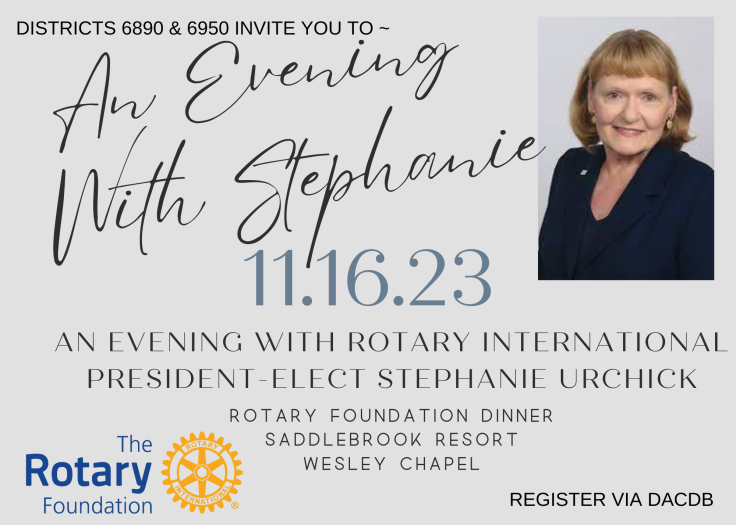 Napkins with printed logoProgram Sponsor $1,000.00Top Recognition in program - back coverRecognition on Social MediaRecognition on WebsiteMentions during eventNapkins with printed logoEvent Sponsor $750.00Recognition on Social MediaRecognition on WebsiteRecognition on ProgramMentions during eventAnyone who is doing the top three should provide a jpg or png of their logo to Jeanie Germain at jeanie6950rotary@gmail.comNapkins need to be ordered by October 31, 2023 in order to not have to pay a rush fee.